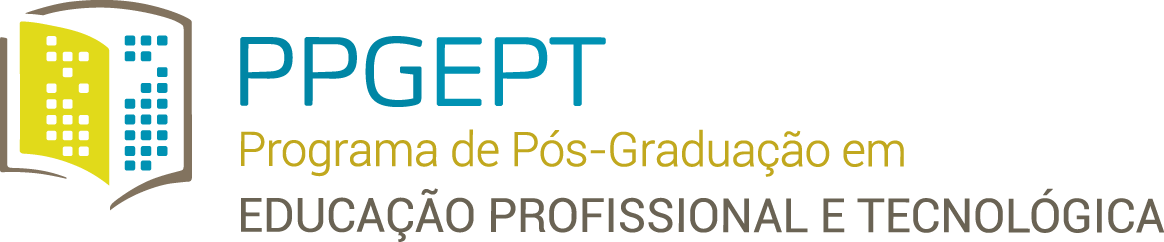 SOLICITAÇÃO DE BANCA PARA QUALIFICAÇÃO– VIA PROCESSO ELETRÔNICO -Eu                                                                                                                           matrícula: 	               , venho requerer pelo presente, que seja constituída Banca Examinadora para Qualificação de Dissertação intitulada:                                                                                                                              , que se realizará no dia     /    /202    às     :     horas, na sala             do prédio nº                      .COMPOSIÇÃO DA BANCA EXAMINADORA - QUALIFICAÇÃOSanta Maria,         de                              de 202    .Assinatura eletrônica do AlunoAssinatura eletrônica do OrientadorObs.: A solicitação para aprovação do Colegiado, deve ser encaminhada com 30 dias de antecedência da data agendada.NOME SIAPETITULAÇÃOÁREAINSTITUIÇÃOORIGEMCPFTELEFONEOrientador: email: Coorientador:  email: Membro:email:Membro:email:Suplente:email: